Пример.docx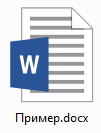 